HIGH RESOLUTON PHOTO – PLEASE DOWNLOAD LOW RESOLUTION HEADSHOT DIRECTLY ATWWW.KATYAROEMER.COM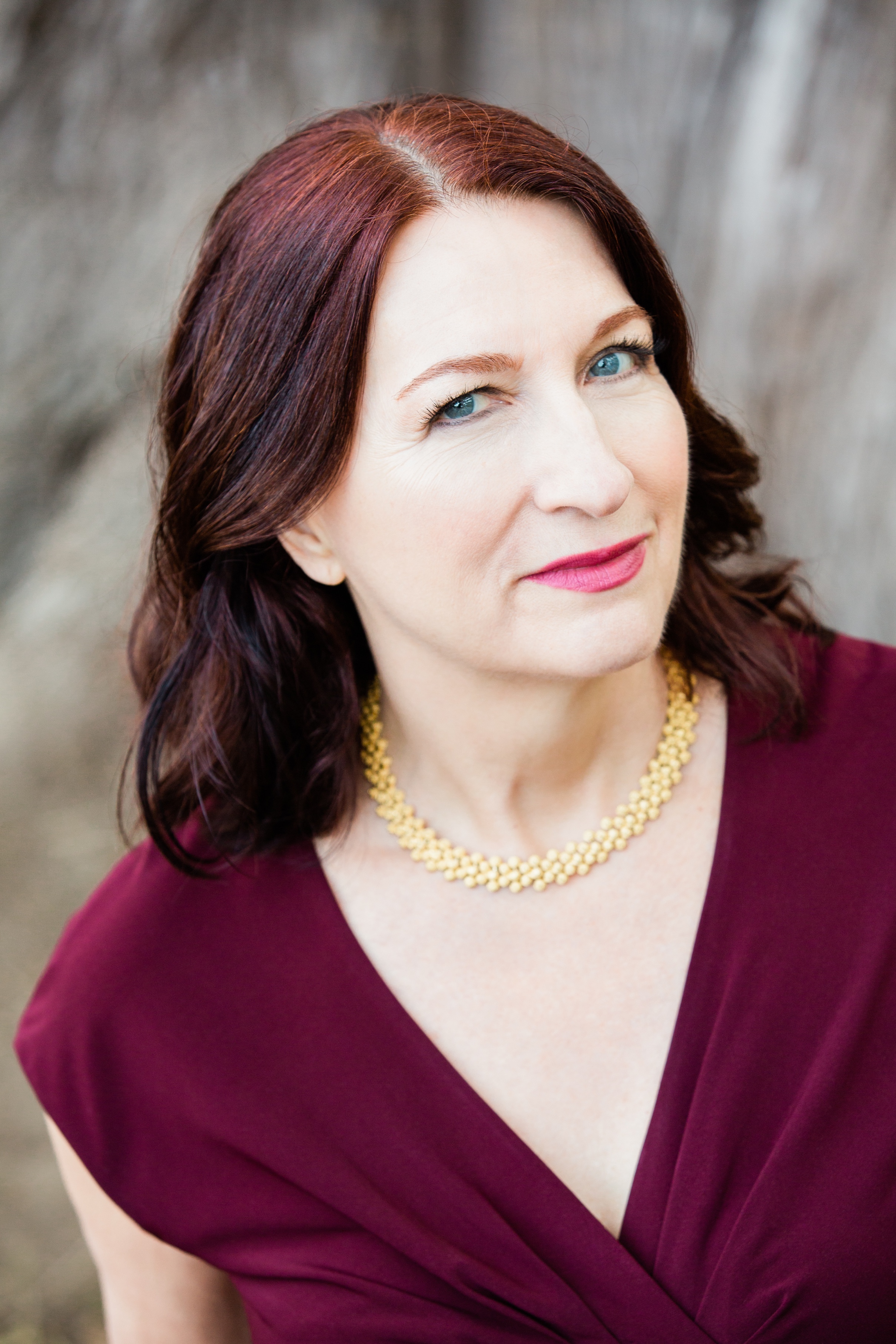 